ЧЕРКАСЬКА ОБЛАСНА РАДАГОЛОВАР О З П О Р Я Д Ж Е Н Н Я19.05.2021                                                                                       № 134-рПро призначення стипендії голови
Черкаської обласної радиобдарованим дітям областіВідповідно до статті 55 Закону України «Про місцеве самоврядування
в Україні», рішення обласної ради від 19.02.2021 № 5-31/VІIІ «Про заснування стипендії голови Черкаської обласної ради обдарованим дітям області», враховуючи протокол засідання Комісії з питань призначення стипендії голови Черкаської обласної ради обдарованим дітям області від 26.03.2021 № 1:1. Призначити стипендію голови Черкаської обласної ради обдарованим дітям області у 2021 році таким дітям:2. Управлінню освіти і науки Черкаської обласної державної адміністрації, як головному розпоряднику відповідних коштів обласного бюджету, здійснити виплати стипендій.3. Контроль за виконанням розпорядження залишаю за собою.Голова										А. ПІДГОРНИЙКРОТУ Максиму Андрійовичу–дитині-сироті, учню 11-А класу Черкаської загальноосвітньої школи I-III ступенів № 10 Черкаської міської ради Черкаської області за спортивні досягнення;ЕЛЬАнссарі МалікиАбдельазізівні–учениці Смілянської загальноосвітньої школи I-III ступенів № 7 Смілянської міської ради Черкаської області за перемоги у Всеукраїнських учнівських олімпіадах та конкурсах;БІЛОУСОВІЙКатерині Олександрівні–учениці 10-А класу опорного закладу освіти «Христинівський ліцей» Христинівської міської ради Черкаської області за неодноразові перемоги на Всеукраїнських учнівських олімпіадах та конкурсах;САМОВОЛМарії Олександрівні–учениці 4-Б класу Гельмязівської загальноосвітньої школи I-III ступенів Гельмязівської сільської ради за визначні досягнення у сфері мистецтва;СНЕСАРАнастасії Віталіївні–вихованці комплексної дитячо-юнацької спортивної школи Черкаської міської ради за спортивні досягнення.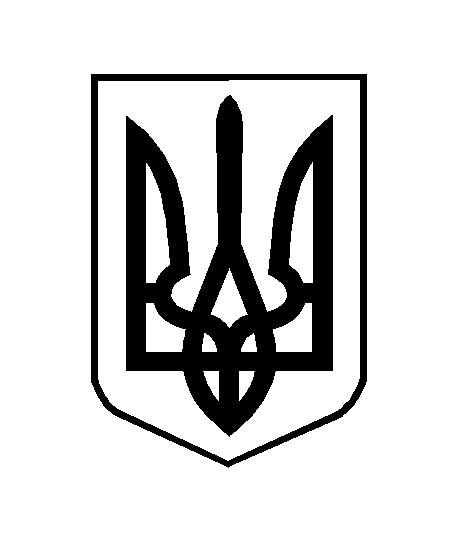 